Wednesday 3rd of February 2021Reading Comprehension 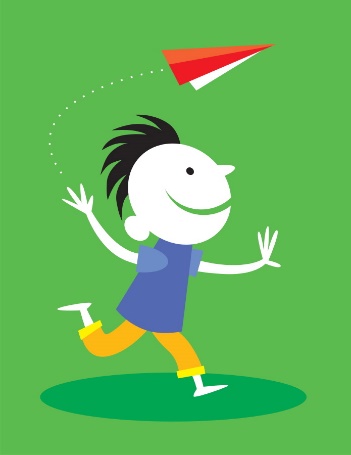 